INVITATIONDear shooting friends,It is our pleasure to invite you to take part in the Inernational Competition “Grand Prix Wrocławia i Dolnego Śląska” and “Spring Cup” from 4th April to 9th April 2018, Wroclaw in Poland. Competitions will be held in the Shooting Sport Center in Military Sport Club “ŚLĄSK” in Wroclaw, Poland.GENERAL INFORMATIONOrganizer: 		   Dolnośląski Związek Strzelectwa SportowegoSekcja Strzelecka WKS “Śląsk”52-018 Wrocław, ul. Świątnicka 36 Tel./fax 0048713425455 email: dzss@interia.plShooting events – categories:  25 m Sport Pistol 30+30 Women x 2, Standard Pistol, Rapid Fire Pistol, Center Fire Pistol 30+30 10 m Air Pistol Women, Air Pistol Men, MIX Air Pistol10 m Air Rifle Men, Air Rifle Women, Final MIX Air Rifle50 m Free Pistol Men, 3 Position Men, 3 Position Women, Prone Men, Prone WomenPreliminary program:Entry fee: 		   	30,- EUR per shooter per eventAccommodation:Official hotel located in Wroclaw are arranged for all participating federations.Hotel „JASEK” http://www.hoteljasek.com.pl/kontakt.php address: str. Sułowska 39, Wrocław,  Polskae-mail: hotel@hoteljasek.com.pl  tel. +48 71 7100700  fax +48 71 7100710
The price includes breakfast, 40,- EUR , All room rates are calculated per person / per night.Single room 50 EUR includes breakfast - per person / per nightPayment must be made to the hotel.Payment:All payment can be paid upon arrival to the Organising Committee in cash only (EUR/euros). Transportation: Please indicate by which means of transport you will arrive in Wroclaw. Pick up service will be made at Wroclaw Airport to the shooting range/airport. The local transportation due to the distance between shooting range and hotel will be provided.The local transportation and Airport - Shooting range - Airport the cost is 40,- EUR/ person.Only the local transportation cost is 30 EUR / person.Airport - Shooting range - Airport the cost is 10,- EUR/ person.Deadlines: 		   	Preliminary Entry Form	before 1st February 2018Final Entry Form		before 1st March 2018Hotel Reservation Form	before 1st March 2018Registration: 		   	 Dolnośląski Związek Strzelectwa SportowegoSekcja Strzelecka WKS “Śląsk”52-018 Wrocław, ul. Świątnicka 36 Tel./fax 0048713425455 email: dzss@interia.plGun storage will be available at the shooting range. Other question can be forwarded to the Organising Committee in Wroclaw:Mr. Robert Pietruch email: dzss@interia.pl 			Tel. fax +48 71 342 54 55						Organising Committee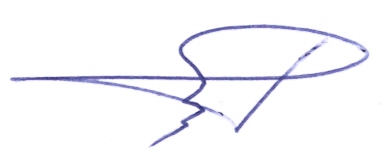 						       Robert PietruchPRELIMINARY ENTRY FORMRegistration: 		   	Dolnośląski Związek Strzelectwa Sportowego	WKS “Śląsk” Sekcja Strzelecka52-018 Wrocław, ul. Świątnicka 36tel./fax: 0048713425455, e-mail: dzss@interia.pl Federation: 		   	………………………………………………………………….. Address: 		   	………………………………………………………………….. Contact person: 	   	………………………………………………………………….. e-mail, Tel./Fax: 	   	………………………………………………………………….. Date: 	  …………………………  				Signature: …………………………  MEANS OF TRANSPORTThe local transportation between Shooting range and Hotel    Yes 	  No Car					Flight				Train	Flight information Transportation from airport-range-airport    Yes 	  No Date: 	  …………………………  				Signature: …………………………  Organizer: 		   Dolnośląski Związek Strzelectwa SportowegoWKS “Śląsk” Sekcja Strzelecka52-018 Wrocław, ul. Świątnicka 36 Tel./fax 0048713425455 or e-mail: dzss@interia.plDate: 	…………………………  					Signature: …………………………  NOTE: IMPORT OF WEAPON AND AMMUNITIONAll nations that do not belong to the European Union must apply for the weapon and ammunition import permit in Polish Embassy/Consulate in their country.FINAL ENTRY FORMe-mail: dzss@interia.pl Federation: 	………………………………………………………………………………………………………….. HOTEL RESERVATION FORMDate: 	…………………………  					Signature: …………………………  Competition programmeVictory Ceremony immediately after each Final	“Grand Prix Wrocławia I Dolnego Śląska”“Spring Cup”4th April 2018Arrival of delegationsCenter Fire Pistol 30+30Arrival of delegationsCenter Fire Pistol 30+305th April 2018Technical Meeting25m Sport Pistol 30+30 Women Standard PistolArrival of delegations6th April 201825m Sport Pistol 30+30 Women, 50 m Free Pistol Men10 m Air Rifle Men, 50m 3 Position Women7th April 201810 m Air Pistol Women, Air Pistol Men,50m 3 Position Men, 50m Prone Women8th April 2018Rapid Fire PistolMIX Air Pistol50m Prone Men10 m Air Rifle Women Final MIX Air Rifle9th April 2018Departure of delegationsDeparture of delegationsMenWomenMIX Team50 m Free Pistol 10 m Air Pistol Men25 m Standard Pistol25 m Rapid Fire Pistol25 m Center Fire Pistol 30+3010 m Air Pistol Women25 m Sport Pistol 30+3050 m Prone Men50 m 3 Position Men10 m Air Rifle Men50 m Prone Women50 m 3 Position Women10 m Air Rifle WomenFinal MIX Air RifleMIX Air PistolMenWomenTotalShootersCoachesOthersTotalArrivalDepartureDateTimeFlight n°DateTimeFlight n°FromPerson(s)FromPerson(s)FIREARMS DECLARATIONName of federationNationContactSurname, NameCaliberGunManufakturerNumberAmmunitionGrand PrixGrand PrixGrand PrixGrand PrixGrand PrixGrand PrixGrand PrixSpring CupSpring CupSpring CupSpring CupSpring CupSpring CupSpring CupSpring CupSurname, NameSEX50 m Free Pistol 10 m Air Pistol Men25 m Standard Pistol10 m MIX Air Pistol25 m Center Fire Pistol 30+3010 m Air Pistol Women25 m Sport Pistol 30+30 50 mProne Men 50 m 3 Position Men10 m Air rifle Men 50 m 3 Position Women50 m Prone Women10 m Air rifle WomenFinal 10 m MIX Air Rifle25 m Rapid Fire PistolSexFAMILY NAME                                       (Please use CAPITAL Letters)First NameYear of BirthFinal Air   Rifle MIXAir   Pistol MIXTEAM NAMEWomenMenWomenMenWomenMenWomenMenWomenMenWomenMenMenWomenTotalShootersCoachesOthersTotal04.04.201804.04.201804.04.2018Arrival of delegationsArrival of delegations25 mCenter Fire Pistol 30+3005.04.2018 05.04.2018 05.04.2018 05.04.2018 FinalsTechnical meeting25 mSport pistol 30+3025 mStandard Pistol06.04.2018 06.04.2018 06.04.2018 06.04.2018 25 mSport pistol 30+3050 mFree pistol50 m3 Position Women10 mAir Rifle Men07.04.2018 07.04.2018 07.04.2018 07.04.2018 10 mAir pistol Men 10 mAir pistol Women50 m3 Position Men25 mProne Women08.04.2018 08.04.2018 08.04.2018 08.04.2018 25 mRapid Fire Pistol50 mProne Men10 mAir Rifle WomenFainal HallMIX Air PistolFainal HallFinal MIX Air Rifle09.04.201809.04.201809.04.2018Departure of delegationsDeparture of delegations